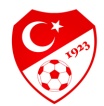 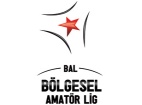 İLİKULÜPSAYISIKULÜP İSİMLERİADANA3CEYHANSPOR (BAL DİREKT)ADANA3CEYHAN DOĞANSPOR (YEREL DİREKT)ADANA3ADANA SEYHAN BELEDİYESPOR (YEREL DİREKT)ADIYAMAN1ADIYAMAN 1954 SPOR (YEREL BARAJ)AFYON2AFJET AFYONSPOR (BAL DİREKT)AFYON2İSCEHİSAR SPOR (YEREL DİREKT) AĞRI1AĞRI GENÇLERBİRLİĞİ SPOR (YEREL DİREKT)AMASYA1YENİ AMASYA SPOR (BAL BARAJ)ANKARA5YENİ ALTINDAĞ BELEDİYESPOR (BAL DİREKT)ANKARA5KAZAN BELEDİYESPOR (BAL BARAJ)ANKARA5PURSAKLAR BELEDİYESPOR (YEREL BARAJ)ANKARA5ANKARA DSİ SPOR (YEREL DİREKT)ANKARA5ŞEKERSPOR A.Ş (TFF 3.LİGDEN DÜŞTÜ)ANTALYA3KONYAALTI BELEDİYESPOR (BAL DİREKT)ANTALYA3MURATPAŞA BELEDİYE SPOR (BAL BARAJ)ANTALYA3SERİK BELEDİYESPOR (YEREL DİREKT)ARTVİN1ARHAVİ SPOR (BAL BARAJ)AYDIN3DİDİM BELEDİYESPOR (BAL DİREKT)AYDIN3SÖKESPOR (YEREL DİREKT)AYDIN3KUŞADASISPOR (YEREL BARAJ)BALIKESİR3ERDEKSPOR (BAL DİREKT)BALIKESİR3GÖNEN BELEDİYE SPOR (YEREL DİREKT)BALIKESİR3BURHANİYE BLD.SPOR  (YEREL DİREKT)BİLECİK1BİLECİK İL ÖZEL İDARE SPOR (YEREL DİREKT)BİNGÖL112 BİNGÖL SPOR (BAL BARAJ)BİTLİS1TATVAN GENÇLERBİRLİĞİ SPOR (BAL BARAJ)BOLU1YENİÇAĞA SPOR (YEREL DİREKT)BURDUR1BUCAK BELEDİYE OĞUZHANSPOR (BAL BARAJ)BURSA4ELMASBAHÇELERSPOR (BAL DİREKT)BURSA4KESTEL BELEDİYESPOR (BAL BARAJ)BURSA4MUDANYASPOR (BAL BARAJ)BURSA4GEMLİKSPOR (YEREL DİREKT)ÇANAKKALE2KARABİGA BELEDİYESİ GENÇLİK VE SPOR (BAL DİREKT)ÇANAKKALE2ÇANAKKALESPOR FUTBOL KULÜBÜ (YEREL DİREKT)ÇANKIRI1ÇANKIRI BELEDİYE GENÇLİK SPOR (YEREL DİREKT)ÇORUM1OSMANCIKSPOR (YEREL BARAJ)DENİZLİ3SARAYKÖY SPOR (BAL DİREKT)DENİZLİ3KALE BELEDİYESPOR (YEREL BARAJ)DENİZLİ3YEŞİLKÖYSPOR (YEREL DİREKT)DİYARBAKIR2DİYARBAKIR YOLSPOR (BAL DİREKT)DİYARBAKIR2DİYARBAKIR 1968 SPOR (BAL BARAJ)EDİRNE1EDİRNESPOR (YEREL DİREKT)ELAZIĞ2ELAZIĞ YOL SPOR (BAL DİREKT)ELAZIĞ2ELAZİZ BELEDİYE SPOR (YEREL DİREKT)ERZİNCAN1TERCAN 17 ŞUBAT SPOR(YEREL DİREKT)ERZURUM1AŞKALE BELEDİYE SPOR (YEREL DİREKT)ESKİŞEHİR2ESKİŞEHİR DEMİRSPOR (BAL DİREKT)ESKİŞEHİR2ESKİŞEHİR YUNUS EMRE SPOR (YEREL BARAJ)GAZİANTEP2ŞEHİT KAMİL BLD. SPOR (BAL DİREKT)GAZİANTEP2İSLAHİYESPOR (YEREL DİREKT)GİRESUN2GÖRELESPOR (BAL DİREKT)GİRESUN21926 BULANCAKSPOR (BAL BARAJ)GÜMÜŞHANE1GÜMÜŞHANE TELEKOM SPOR (YEREL BARAJ)HAKKARİ1YÜKSEKOVA BELEDİYESPOR (BAL BARAJ)İLİKULÜPSAYISIKULÜP İSİMLERİHATAY1BELEN BELEDİYESPOR (YEREL BARAJ)ISPARTA2EĞİRDİR SPOR (BAL DİREKT) ISPARTA2MERKEZ GENÇLİK SPOR (YEREL DİREKT)MERSİN3MERSİN B.ŞEHİR BLD.MESKİSPOR (BAL DİREKT)MERSİN3ANAMUR BELEDİYESPOR (YEREL BARAJ)MERSİN3ERDEMLİ BELEDİYESPOR(YEREL DİREKT)İSTANBUL14ÇENGELKÖY FUTBOL YATIRIMLARI A.Ş  (BAL DİREKT)İSTANBUL14İFA SPOR (BAL DİREKT)İSTANBUL14SULTANGAZİSPOR (BAL DİREKT)İSTANBUL14LEVENTSPOR (BAL BARAJ)İSTANBUL14ARNAVUTKÖY BELEDİYESİ GENÇLİK VE SPOR (BAL BARAJ)İSTANBUL14BÜYÜKÇEKMECE BELEDİYE SPOR (BAL BARAJ)İSTANBUL14DİKİLİTAŞSPOR (BAL BARAJ)İSTANBUL14ALEMDAĞSPOR (YEREL BARAJ)İSTANBUL14TUNASPOR (YEREL DİREKT)İSTANBUL14VEFASPOR(YEREL DİREKT)İSTANBUL14PAŞABAHÇESPOR(YEREL DİREKT)İSTANBUL14BEŞYÜZEVLERSPOR (YEREL DİREKT)İSTANBUL14HALİDE EDİP ADIVARSPOR (TFF 3.LİGDEN DÜŞTÜ)İSTANBUL14İSTANBUL GÜNGÖRENSPOR (TFF 3.LİGDEN DÜŞTÜ)İZMİR6İZMİRSPOR (BAL DİREKT)İZMİR6BORNOVA 1881 SPOR (BAL DİREKT)İZMİR6ÇİFTAY YEŞİLOVA GENÇLİK SPOR (BAL BARAJ)İZMİR6ÇİĞLİ BELEDİYESPOR (YEREL BARAJ)İZMİR6TORBALISPOR (YEREL DİREKT)İZMİR6ÖDEMİŞ SPOR (YEREL DİREKT)KARS1SARIKAMIŞ BELEDİYE SPOR (YEREL BARAJ)KASTAMONU1KASTAMONU İL ÖZEL İDARE KHS SPOR (YEREL DİREKT)KAYSERİ3HACILAR ERCİYES GENÇLİK VE SPOR (BAL DİREKT)KAYSERİ3KAYSERİ YOLSPOR (BAL BARAJ)KAYSERİ3KAYSERİ ŞEKERSPOR (TFF 3.LİGDEN DÜŞTÜ)KIRKLARELİ2BABAESKİSPOR (BAL DİREKT)KIRKLARELİ2LÜLEBURGAZSPOR (YEREL DİREKT)KIRŞEHİR1YEŞİL KIRŞEHİR SPOR (BAL BARAJ)KOCAELİ4GEBZESPOR  (BAL DİREKT)KOCAELİ4KOCAELİSPOR (BAL DİREKT)KOCAELİ4KOCAELİ DEMİRSPOR (YEREL BARAJ)KOCAELİ4KÖRFEZ BELEDİYE HEREKE YILDIZ SPOR (YEREL DİREKT)KONYA3AKŞEHİR SPOR (BAL DİREKT)KONYA3SARAYÖNÜ BELEDİYESPOR (BAL BARAJ)KONYA3EREĞLİSPOR(YEREL DİREKT)KÜTAHYA3KÜTAHYASPOR (BAL DİREKT)KÜTAHYA3DUMLUPINAR ÜNİVERSİTESİ SPOR (BAL BARAJ)KÜTAHYA3KÜMAŞSPOR (YEREL DİREKT)MALATYA244 MALATYA SPOR (BAL DİREKT)MALATYA2MALATYA YEŞİLYURT SPOR (BAL BARAJ)MANİSA3SOMASPOR (BAL DİREKT)MANİSA3KOCAÇEŞME SPOR(YEREL BARAJ)MANİSA3HOROZKÖY GENÇLİK İHTİSAS SPOR (YEREL DİREKT)K.MARAŞ1ELBİSTAN BELEDİYESPOR (BAL DİREKT)MARDİN1KIZILTEPE FIRAT SPOR (YEREL BARAJ)MUĞLA2MUĞLASPOR (BAL DİREKT)MUĞLA2ORTACA BELEDİYE SPOR (YEREL DİREKT)İLİKULÜPSAYISIKULÜP İSİMLERİMUŞ1MUŞ DEMİR SPOR (YEREL DİREKT)NEVŞEHİR1NEVŞEHİR SPOR GENÇLİK (BAL BARAJ)NİĞDE1AZATLI SPOR (YEREL DİREKT)ORDU2GÜZELORDU SPOR (BAL DİREKT)ORDU2FATSA BELEDİYESPOR (BAL BARAJ)RİZE2ÇAYELİ SPOR (BAL DİREKT)RİZE2ARDEŞENSPOR (BAL BARAJ)SAKARYA3KOCA ALİ SPOR (YEREL DİREKT)SAKARYA3KARASUSPOR (BAL DİREKT)SAKARYA3SERDİVANSPOR (BAL BARAJ)SAMSUN3TERMESPOR (BAL DİREKT)SAMSUN3LADİK BELEDİYESPOR (BAL BARAJ)SAMSUN3HAVZA BELEDİYE SPOR (YEREL DİREKT)SİİRT1KURTALAN SPOR (BAL BARAJ)SİNOP1SİNOPSPOR (BAL BARAJ)SİVAS2YILDIZELİ BİRLİKSPOR (YEREL DİREKT)SİVAS2EMNİYETSPOR GÜCÜ (YEREL DİREKT)TEKİRDAĞ2ERGENE VELİMEŞE SPOR (BAL BARAJ)TEKİRDAĞ2ÇORLU SPOR 1947 (YEREL DİREKT)TOKAT1ERBAASPOR (YEREL DİREKT)TRABZON4KARADERESPOR (BAL DİREKT)TRABZON4MAÇKASPOR (YEREL BARAJ)TRABZON4ZAĞNOS SPOR (YEREL DİREKT)TRABZON4SEBAT PROJE TRABZON AKÇAABAT SPOR (TFF 3.LİGDEN DÜŞTÜ)TUNCELİ1OVACIK BELEDİYE ULAŞ SPOR (YEREL DİREKT)Ş.URFA2Ş.URFA KARAKÖPRÜ BLD.SPOR (BAL DİREKT)Ş.URFA2SURUÇ GENÇLİKSPOR (BAL BARAJ)UŞAK2UTAŞ UŞAK SPOR A.Ş (BAL DİREKT)UŞAK2UŞAK BELEDİYE SPOR (YEREL DİREKT)VAN1BAŞKALESPOR (BAL BARAJ)YOZGAT1YOZGATSPOR 1959 FK (BAL BARAJ)ZONGULDAK2KDZ. EREĞLİ BELEDİYESPOR (BAL DİREKT)ZONGULDAK2KİLİMLİ BELEDİYESPOR (YEREL BARAJ)AKSARAY2AKSARAYSPOR 1989 (BAL BARAJ)AKSARAY268 YENİ AKSARAYSPOR (TFF 3.LİGDEN DÜŞTÜ)BAYBURT1KONURSU SPOR (YEREL DİREKT)KARAMAN1KARAMAN BELEDİYESPOR (BAL BARAJ)KIRIKKALE 1TÜRK METAL KIRIKKALE SPOR (YEREL BARAJ)BATMAN1BATMAN GERCÜŞ BAĞLAR SPOR (BAL BARAJ)ŞIRNAK11960 SİLOPİ SPOR (YEREL DİREKT)BARTIN1BARTINSPOR (BAL BARAJ)ARDAHAN1SERHAT ARDAHANSPOR (BAL BARAJ) IĞDIR1IĞDIR ARAS SPOR (BAL BARAJ)YALOVA2ALTINOVA BELEDİYESPOR (BAL DİREKT)YALOVA2YALOVASPOR (YEREL DİREKT)KİLİS1KİLİS BLD.SPOR (BAL BARAJ)OSMANİYE1OSMANİYESPOR FUTBOL KULÜBÜ (BAL BARAJ)DÜZCE2BEYKÖY BELEDİYESPOR (BAL BARAJ)DÜZCE2AKÇAKOCASPOR (YEREL DİREKT)TOPLAM156